Бюджет для гражданк  решению « Об утверждении отчета об исполнении бюджета Бартеневского муниципального образования за 2016 год »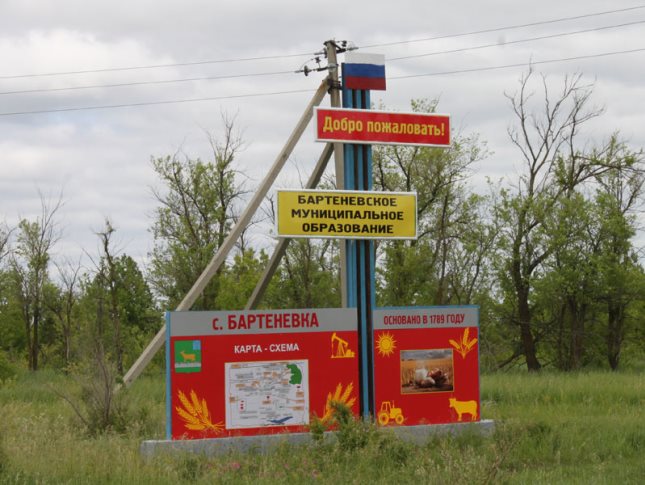 Уважаемые жители Бартеневского муниципального образования.Одной из главных задач бюджетной политики является обеспечение прозрачности и открытости бюджетного процесса. Для привлечения большого количества граждан к участию в обсуждении вопросов формирования бюджета района и его исполнения разработан «Бюджет для граждан».«Бюджет для граждан» предназначен прежде всего для жителей , не обладающих специальными знаниями в сфере бюджетного законодательства. Информация «Бюджет для граждан» в доступной форме знакомит граждан с основными характеристиками бюджета Бартеневского муниципального образования.Бюджетный процесс- ежегодное формирование и исполнение бюджета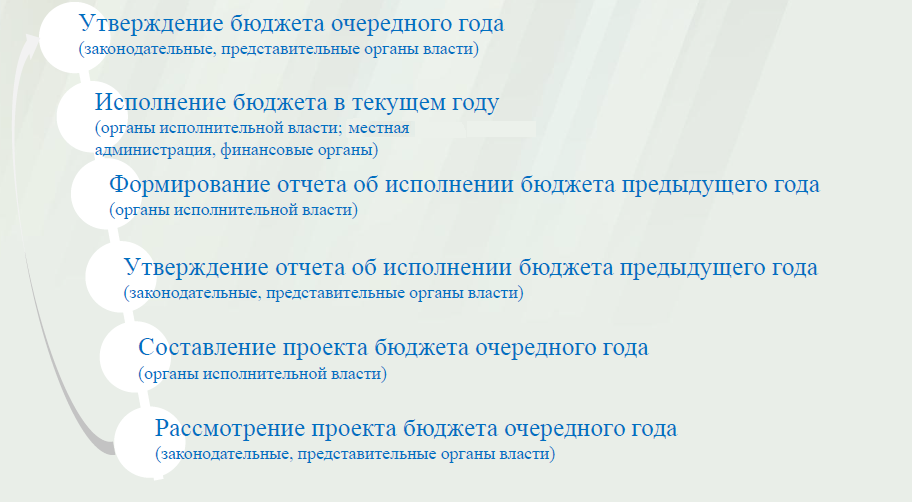 Что такое бюджет?Бюджет – это план доходов и расходов на определенный период.Исполнение бюджета Бартеневского муниципального образования за 2016 год.  тыс. руб.	Зачем нужны бюджеты?Для выполнения своих задач муниципальному образованию необходим бюджет, который формируется за счет сбора налогов и безвозмездных поступлений направляемых на финансирование бюджетных расходов.Основные характеристики бюджета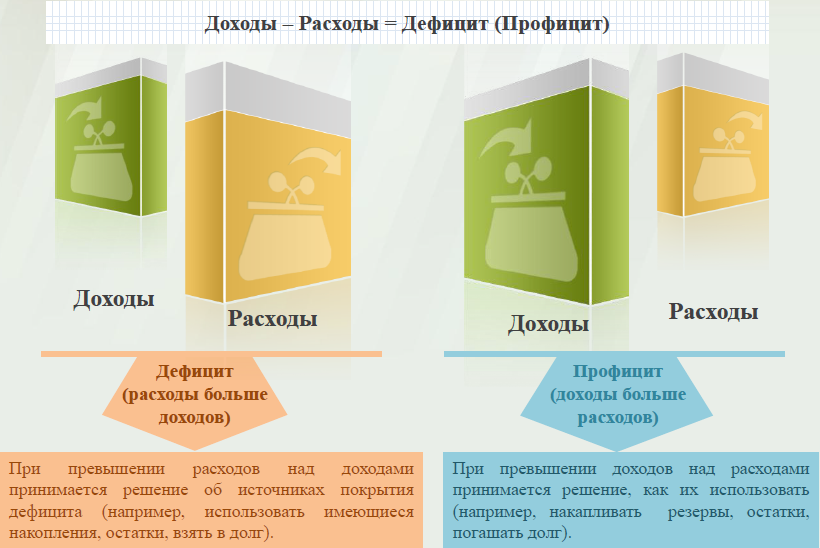 Дефицит и профицит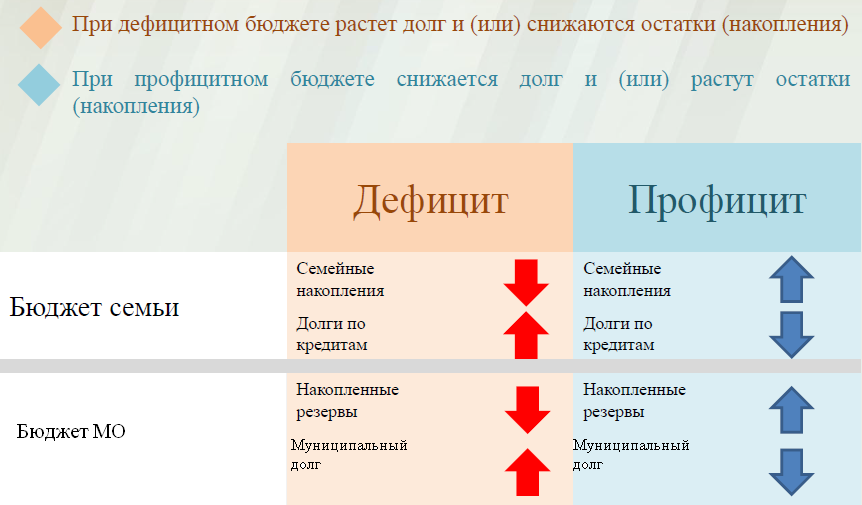 Доходы бюджета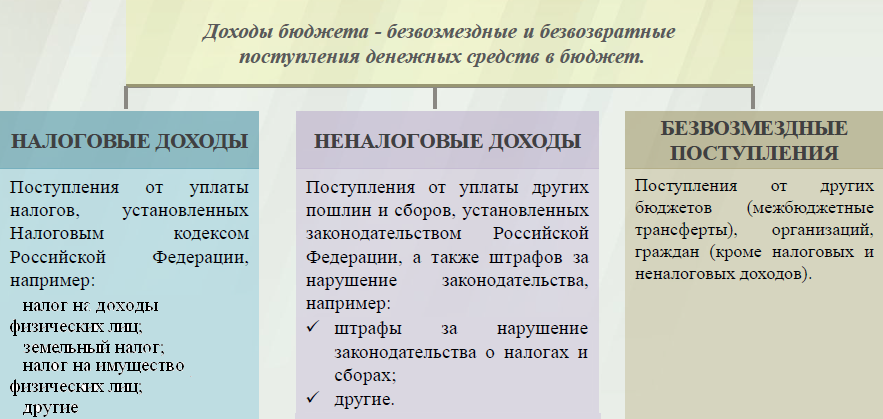 Межбюджетные трансферты - основной вид безвозмездных перечислений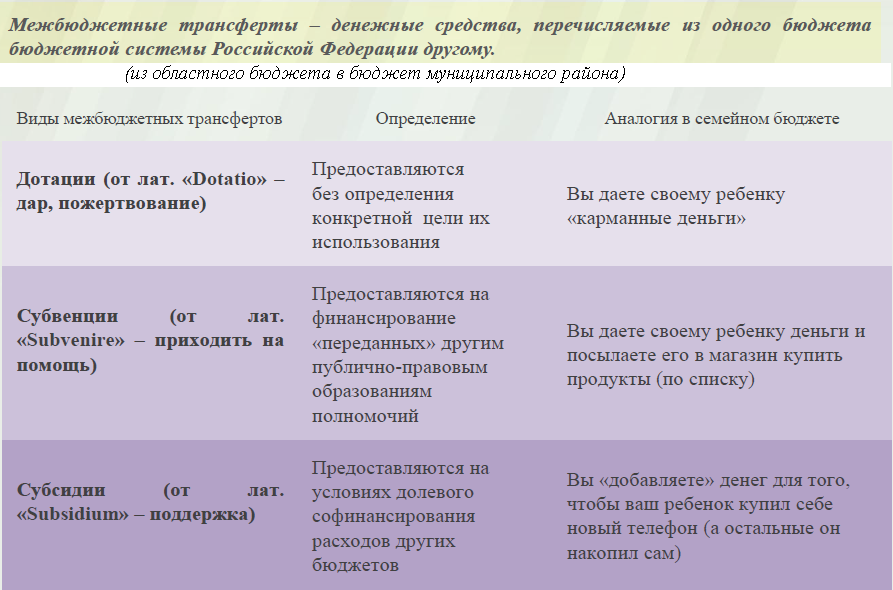 Федеральные, региональные и местные налоги.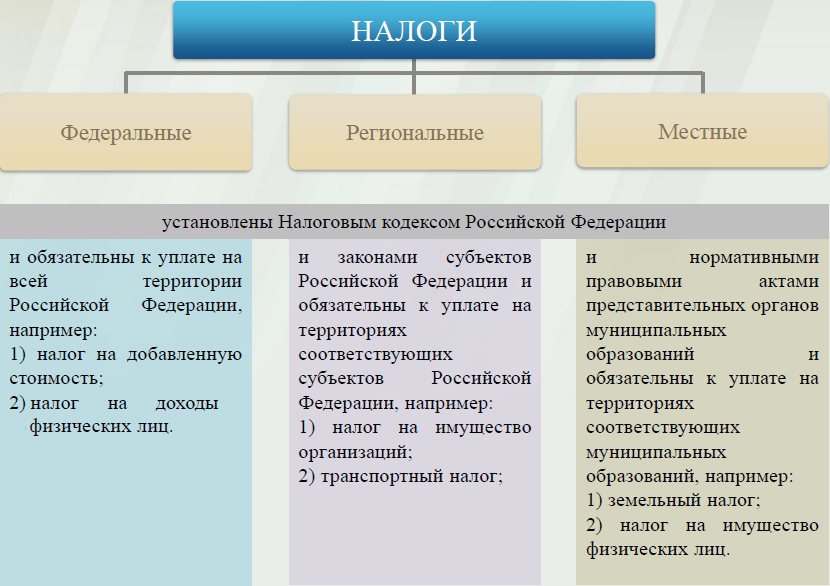 Мы все - налогоплательщики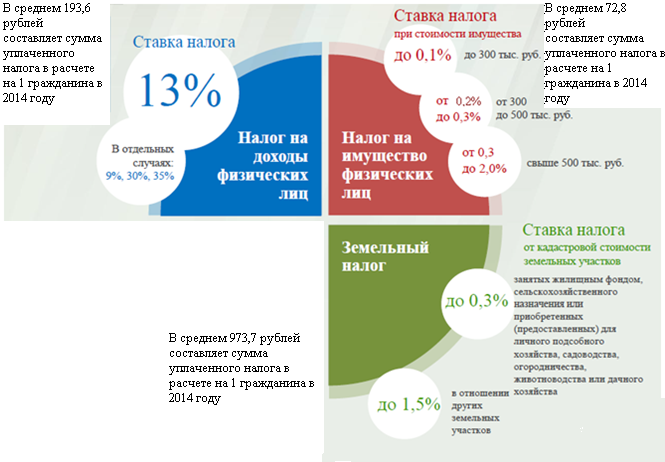 Налоги, зачисляемые в бюджет муниципального образования.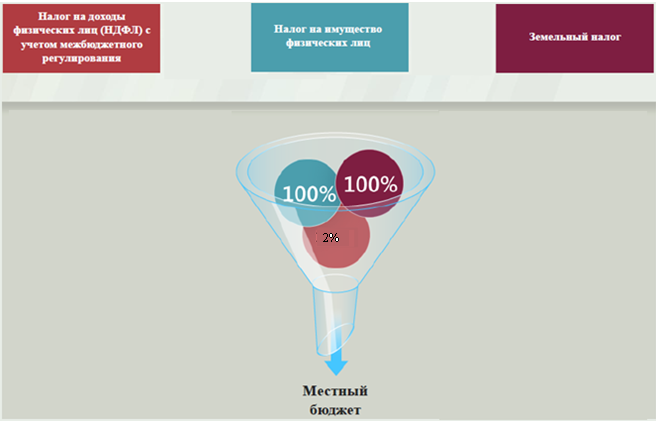 Структура доходов бюджета Бартеневского муниципального образования                                                                                                          тыс. руб.Доходы в 2016 году составили –      2001,5 тыс. руб.   Основными бюджетообразующими доходами бюджета муниципального образования являются земельный налог, единый сельскохозяйственный налог и налог на имущество физических лиц .    РАСХОДЫ.Расходы бюджета – выплачиваемые из бюджета денежные средства.В каких единицах измеряются параметры бюджетов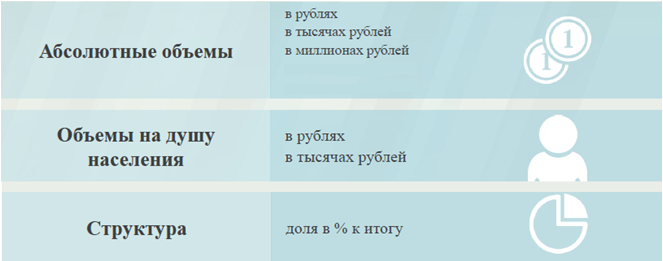 Расходы по основным функциям муниципального образования.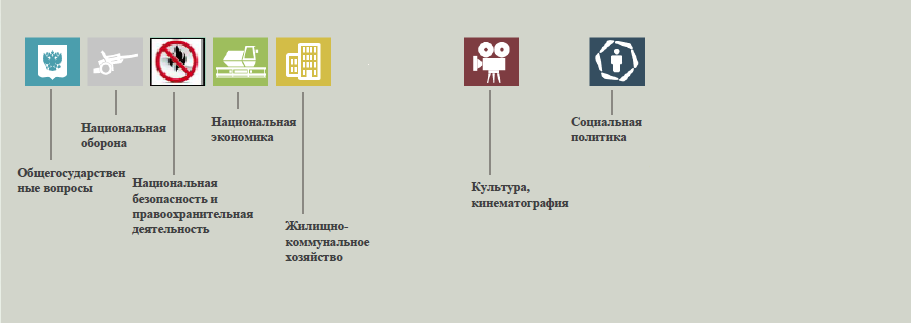 Структура расходов бюджета Бартеневского муниципального образования по разделам за 2016 год.													% Структура расходов.Расходы бюджета Бартеневского муниципального образования по основным разделам на душу населения				руб.тыс. руб.Диаграмма (Доля протяженности автомобильных дорог общего пользования местного значения, не отвечающих нормативным требованиям, в общей протяженности автомобильных дорог общего пользования местного значения в целом по муниципальному образованию.)Диаграмма (Доля населения, проживающего в населенных пунктах, не имеющих регулярного автобусного и (или) железнодорожного сообщения с административным центром муниципального района, в общей численности населения муниципального образования)ПоказателиПлан 2016 годФакт 2016годДоходы, в том числе309,12001,5Налоговые, неналоговые доходы196,71889,1Безвозмездные поступления 112,4112,4Расходы, в том числе 2057,41900,2Общегосударственные вопросы1507,11437,1ЖКХ420,9333,7Национальная оборона63,063,0Другие расходы66,466,4Баланс (доходы-расходы)(-)Дефицит или профицит(+)-1748,3101,3Наименование доходовПлан 2016 годаФакт 2016 годаНаименование доходовПлан 2016 годаФакт 2016 годаНалоговые доходы всего:187,91880,3в том численалог на доходы физических лиц34,086,3единый сельскохозяйственный  налог38,0168,0налог на имущество физических лиц25,0145,5земельный налог90,91480,5Неналоговые доходы всего:8,88,8в том числедоходы от сдачи в аренду имущества2,62,6доход от эксплуатации имущества 1,11,1штрафы, санкции и возмещение ущерба5,15,1Безвозмездные поступления всего:112,4112,4в том числедотации бюджетам субъектов Российской Федерации и муниципальных образований49,449,4субвенции бюджетам субъектов Российской Федерации и муниципальных образований.63,063,0субвенции бюджетам субъектов Российской Федерации и муниципальных образований.63,063,0Итого доходов:309,12001,5РазделНаименованиеПлан 2016 годаФакт2016 года01Общегосударственные вопросы73,275,602Национальная оборона3,13,305Жилищно-коммунальное хозяйство20,417,608Культура, кинематография0,60,610Социальная политика2,72,9ВСЕГО100100РазделПоказательПлан 2016 годаФакт 2016 года05Жилищно-коммунальное хозяйство352,18279,2308Культура, кинематография10,0210,0210Социальная политика45,6345,6301Содержание работников органов местного самоуправления1261,131202,55Расходы местного бюджета1721,681590,15РасходыПлан 2016 годаФакт 2016 годаОбщегосударственныевопросы1507,11437,1Национальная оборона63,063,0Жилищно-коммунальное хозяйство420,8333,6Культура, кинематография12,012,0Социальная политика54,554,5ИТОГО расходов:2057,41900,2